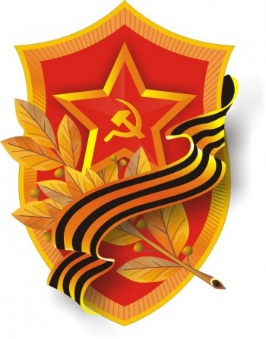                                          ОБЩЕСТВЕННЫЙ ОРГАНИЗАЦИОННЫЙ КОМИТЕТ                                           ПО ПРАЗДНОВАНИЮ ЗНАМЕНАТЕЛЬНЫХ ДАТ                                            И ЮБИЛЕЕВ ГЕРОЕВ ОТЕЧЕСТВА____________________________________________________________________________            РОО «Бородино 2012-2045 гг.»      www.borodino2012-2045.com          E-mail: kln-rs@mail.ru    тел.:   8(915)308-91-20КРУГЛЫЙ СТОЛпосвящённый подготовке к празднованию 75-й годовщины  разгрома советскими войсками немецко-фашистских войск в Сталинградской битве: «Сталинград. Отступать дальше – значит загубить Родину… Ни шагу назад!»Время проведения:16 марта  2017 года,  14.00. - 17.00.Начало регистрации: 13.00.Место проведения:ГБУ  «Московский дом национальностей», зал № 4По адресу: г. Москва, ул. Новая Басманная, д. 4, стр. 1 (м. Красные Ворота)В работе конференции принимают участие:представители органов законодательной и исполнительной власти;представители общественных ветеранских, молодёжных, женских, религиозных и иных организаций и объединений; деятели науки, культуры и образования;представители образовательных учреждений, учреждений культуры; представители СМИ.Основные цели и задачи мероприятия: сохранение и популяризация памяти  о героях Отечества в российском общественном сознании;привлечение внимания общества и власти к проблеме преемственности поколений, воспитания подрастающего поколения на традициях служения Отечеству;консолидация деятельности общественных организаций, творческих объединений, гражданских инициатив для оказания содействия в создании целостной системы духовно-нравственного и патриотического воспитания – как стратегического приоритета национальной безопасности Российской Федерации.Формы участия в конференции:очная;заочная.Каждому участнику предоставляется возможность донести до общественности свои предложения по духовно-нравственному и патриотическому воспитанию подрастающего поколения.Доклады, предложения, проекты, наработки для опубликования направлять по электронному адресу: Kln-rs@mail.ruПорядок оформления докладов и выступлений:- название доклада, проекта, предложений и т.д. -  заглавными буквами;- авторы доклада: ФИО полностью, учёная степень, звание, должность, место   работы, электронный    адрес, телефоны;- текст доклада оформляется 12 шрифтом Times New Roman через 1,5 интервала, все поля по 20 мм;- объём доклада до 8-ми страниц компьютерного набора;- количество таблиц и рисунков лимитируется указанным объёмом;- примечания к тексту статьи оформляются как концевые сноски;- список использованной литературы.По итогам  круглого стола будут подготовлены рекомендации и направлены обращения в органы государственной власти и главам муниципальных образований, опубликован сборник научных докладов, выступлений, обращений и проектов.ПРОГРАММА КРУГЛОГО СТОЛА«Сталинград. Отступать дальше – значит загубить Родину… Ни шагу назад!»16 марта 2017 года                                   ГБУ «Московский дом национальностей»  Председатель:                                                                                                        Крамаренко Сергей Макарович - Председатель Общественного  Оргкомитета по празднованию знаменательных дат и юбилеев Героев Отечества, Герой Советского Союза, генерал-майор авиации.Сопредседатели:  Моисеев Михаил Алексеевич - Председатель ООВ «Российский Союз ветеранов», генерал армии, Депутат Государственной Думы ФС  РФ.                                                                                        Антошкин Николай Тимофеевич - Председатель правления Межрегиональной общественной организации «Клуб Героев Советского Союза, Героев Российской Федерации и полных Кавалеров ордена Славы», Герой Советского Союза, генерал-полковник ВВС России, Депутат Государственной Думы ФС  РФ.Сальников Геннадий Павлович - Президент РОО «Бородино 2012-2045 гг.».      Горбатко Виктор Васильевич -  Председатель Президиума Межгосударственного Союза Городов Героев, дважды Герой Советского Союза, лётчик-космонавт СССР, генерал-майор    Координатор и ведущий круглого стола:Кривцова Любовь Николаевна – ответственный секретарь  Общественного  Оргкомитета по празднованию знаменательных дат и юбилеев Героев Отечества, вице-президент РОО «Бородино 2012-2045гг.» (8(915)308-91-20, E-mail: kln-rs@mail.ru)Сбор участников. Регистрация. Подготовка презентаций докладчиковСбор участников. Регистрация. Подготовка презентаций докладчиковСбор участников. Регистрация. Подготовка презентаций докладчиковСбор участников. Регистрация. Подготовка презентаций докладчиков  13:00 –14:00В фойе будут представлены выставки:Книжная выставка, посвящённая Великой Отечественной Войне;Выставка детских творческих работ – победителей международного конкурса «Пока мы помним – мы живём!».В фойе будут представлены выставки:Книжная выставка, посвящённая Великой Отечественной Войне;Выставка детских творческих работ – победителей международного конкурса «Пока мы помним – мы живём!».В фойе будут представлены выставки:Книжная выставка, посвящённая Великой Отечественной Войне;Выставка детских творческих работ – победителей международного конкурса «Пока мы помним – мы живём!».В фойе будут представлены выставки:Книжная выставка, посвящённая Великой Отечественной Войне;Выставка детских творческих работ – победителей международного конкурса «Пока мы помним – мы живём!».14:00-17:00ОТКРЫТИЕ Ведущая круглого стола – Кривцова Любовь НиколаевнаОТКРЫТИЕ Ведущая круглого стола – Кривцова Любовь НиколаевнаОТКРЫТИЕ Ведущая круглого стола – Кривцова Любовь НиколаевнаОТКРЫТИЕ Ведущая круглого стола – Кривцова Любовь Николаевна14:00Исполнение гимна Сталинграда.Исполнение гимна Сталинграда.Исполнение гимна Сталинграда.Исполнение гимна Сталинграда.14:00№ВЫСТУПЛЕНИЕ (ТЕМА)ДОКЛАДЧИКДОКЛАДЧИКВРЕМЯПриветственное слово к участникам круглого стола	Крамаренко Сергей Макарович	Крамаренко Сергей Макарович14:10Приветственное слово к участникам круглого столаПредседатель Общественного  Оргкомитета по празднованию знаменательных дат и юбилеев Героев Отечества, Герой Советского Союза, генерал-майор авиации, участник Великой Отечественной и Корейской войн.Председатель Общественного  Оргкомитета по празднованию знаменательных дат и юбилеев Героев Отечества, Герой Советского Союза, генерал-майор авиации, участник Великой Отечественной и Корейской войн.14:10Приветственное слово к участникам круглого столаБочаров Вячеслав АлексеевичБочаров Вячеслав Алексеевич14:10Приветственное слово к участникам круглого стола1-й заместитель Секретаря Общественной палаты РФ, Президент Фонда «Солдаты ХХI века против войн», Герой России.1-й заместитель Секретаря Общественной палаты РФ, Президент Фонда «Солдаты ХХI века против войн», Герой России.14:10Приветственное слово к участникам круглого стола Озеров Виктор Алексеевич Озеров Виктор Алексеевич14:10Приветственное слово к участникам круглого столаПредседатель Комитета Совета Федерации по обороне и безопасностиПредседатель Комитета Совета Федерации по обороне и безопасности14:10Приветственное слово к участникам круглого столаПарфёнов Денис АндреевичПарфёнов Денис Андреевич14:10Приветственное слово к участникам круглого столаДепутат Госдумы РФДепутат Госдумы РФ14:10Приветственное слово к участникам круглого столаМоисеев Михаил АлексеевичМоисеев Михаил Алексеевич14:10Приветственное слово к участникам круглого столаПредседатель ООВ «Российский Союз ветеранов», генерал армииПредседатель ООВ «Российский Союз ветеранов», генерал армии14:10Приветственное слово к участникам круглого столаАнтошкин Николай ТимофеевичАнтошкин Николай Тимофеевич14:10Приветственное слово к участникам круглого столаПредседатель правления Межрегиональной общественной организации «Клуб Героев Советского Союза, Героев Российской Федерации и полных Кавалеров ордена Славы», Герой Советского Союза, генерал-полковник ВВС России, Депутат Государственной Думы ФС  РФ.Председатель правления Межрегиональной общественной организации «Клуб Героев Советского Союза, Героев Российской Федерации и полных Кавалеров ордена Славы», Герой Советского Союза, генерал-полковник ВВС России, Депутат Государственной Думы ФС  РФ.14:10Приветственное слово к участникам круглого столаГорбатко Виктор ВасильевичГорбатко Виктор Васильевич14:10Приветственное слово к участникам круглого столаПредседатель Президиума Межгосударственного Союза Городов Героев, дважды Герой Советского Союза, лётчик-космонавт СССР, генерал-майорПредседатель Президиума Межгосударственного Союза Городов Героев, дважды Герой Советского Союза, лётчик-космонавт СССР, генерал-майор14:10Смольников Геннадий ВячеславовичСмольников Геннадий ВячеславовичПредставитель г. Волгограда, руководитель по развитию (Волгоградского музыкального театра)Представитель г. Волгограда, руководитель по развитию (Волгоградского музыкального театра)Выступления участников конференцииВыступления участников конференцииВыступления участников конференции14:20-17:001.Помнить и передать «науку побеждать» подрастающему поколениюПомнить и передать «науку побеждать» подрастающему поколениюСальников Геннадий Павлович1.Помнить и передать «науку побеждать» подрастающему поколениюПомнить и передать «науку побеждать» подрастающему поколениюПрезидент Региональной общественной организации «Бородино 2012-2045 гг.».Роль и значение Сталинградской битвы в исходе ВОВРоль и значение Сталинградской битвы в исходе ВОВСопелев Сергей ВасильевичРоль и значение Сталинградской битвы в исходе ВОВРоль и значение Сталинградской битвы в исходе ВОВРоссийское военно-историческое общество, заместитель руководителя научно-просветительского сектора, историк2.Сражение под ВоронежемСражение под ВоронежемЧерниченко Виктор Николаевич2.Сражение под ВоронежемСражение под ВоронежемЧлен правления РОО «Бородино 2012г.»Сталинград – как символ Победы в ВОВСталинград – как символ Победы в ВОВТеплинский Виталий ИвановичСталинград – как символ Победы в ВОВСталинград – как символ Победы в ВОВОт Сталинграда до Пальмиры: история и современностьОт Сталинграда до Пальмиры: история и современностьДавыдов Сергей ПавловичОт Сталинграда до Пальмиры: история и современностьОт Сталинграда до Пальмиры: история и современностьСотрудник Культурного Центра Вооружённых Сил РФ, канд. Военных наук, профессор, полковник2.Сталинградская битва – начало благого концаСталинградская битва – начало благого концаСаулкин Виктор Александрович2.Сталинградская битва – начало благого концаСталинградская битва – начало благого концаИсторик, обозреватель радио «Радонеж»Участникам Сталинградской битвы – Вечная Память!Участникам Сталинградской битвы – Вечная Память!Скляров Виталий НиколаевичУчастникам Сталинградской битвы – Вечная Память!Участникам Сталинградской битвы – Вечная Память!Член Совета ветерановМолодёжь – это наши крыльяМолодёжь – это наши крыльяГалибин Геннадий ИвановичМолодёжь – это наши крыльяМолодёжь – это наши крыльяПом. Председателя ООВ «Российский союз ветеранов»Понятие "подвиг". (Развитие потребности в совершении подвига. Эволюционные предпосылки формирования русского человека, как человека способного на действия во благо общества)Понятие "подвиг". (Развитие потребности в совершении подвига. Эволюционные предпосылки формирования русского человека, как человека способного на действия во благо общества)Чагин Олег АлександровичПонятие "подвиг". (Развитие потребности в совершении подвига. Эволюционные предпосылки формирования русского человека, как человека способного на действия во благо общества)Понятие "подвиг". (Развитие потребности в совершении подвига. Эволюционные предпосылки формирования русского человека, как человека способного на действия во благо общества)Директор НИИ «Социального антропогенеза», доктор медицинских наук.Проект «Агитпоезд Москва-Сталинград «Творцы Победы-Наследники Победы»Проект «Агитпоезд Москва-Сталинград «Творцы Победы-Наследники Победы»Гарелина Мария НиколаевнаПроект «Агитпоезд Москва-Сталинград «Творцы Победы-Наследники Победы»Проект «Агитпоезд Москва-Сталинград «Творцы Победы-Наследники Победы»Председатель Правления Региональной общественной организации "Женщины нашего города"3.О подготовке методических материалов для педагогов по 75-й годовщине Сталинградской битвыО подготовке методических материалов для педагогов по 75-й годовщине Сталинградской битвыМуханова Светлана Николаевна3.О подготовке методических материалов для педагогов по 75-й годовщине Сталинградской битвыО подготовке методических материалов для педагогов по 75-й годовщине Сталинградской битвыГенеральный директор Центра музейной педагогики «Светоч»Автопробег до Сталинграда. (посвящённый 75-й годовщине Сталинградской битвеАвтопробег до Сталинграда. (посвящённый 75-й годовщине Сталинградской битвеНовиков Александр НиколаевичАвтопробег до Сталинграда. (посвящённый 75-й годовщине Сталинградской битвеАвтопробег до Сталинграда. (посвящённый 75-й годовщине Сталинградской битвеКлуб ветеранов им. ЯнгеляАвтопробег до Сталинграда. (посвящённый 75-й годовщине Сталинградской битвеАвтопробег до Сталинграда. (посвящённый 75-й годовщине Сталинградской битвеПОДВЕДЕНИЕ ИТОГОВ. ПРИНЯТИЕ РЕЗОЛЮЦИИ.ПОДВЕДЕНИЕ ИТОГОВ. ПРИНЯТИЕ РЕЗОЛЮЦИИ.ПОДВЕДЕНИЕ ИТОГОВ. ПРИНЯТИЕ РЕЗОЛЮЦИИ.ПОДВЕДЕНИЕ ИТОГОВ. ПРИНЯТИЕ РЕЗОЛЮЦИИ.ЗАКРЫТИЕ КОНФЕРЕНЦИИЗАКРЫТИЕ КОНФЕРЕНЦИИЗАКРЫТИЕ КОНФЕРЕНЦИИЗАКРЫТИЕ КОНФЕРЕНЦИИ 17:00КОНЦЕРТНАЯ ПРОГРАММААнатолий Корж – поэт, композитр, певецКОНЦЕРТНАЯ ПРОГРАММААнатолий Корж – поэт, композитр, певецКОНЦЕРТНАЯ ПРОГРАММААнатолий Корж – поэт, композитр, певецКОНЦЕРТНАЯ ПРОГРАММААнатолий Корж – поэт, композитр, певец 17:00